НОВИНКА!!!ПРОТИВОСКОЛЬЗЯЩАЯ ЛЕНТА 3М SAFETY-WALK, Желто-Черная, СРЕДНЯЯ ЗЕРНИСТОСТЬ, 50ММ Х 20М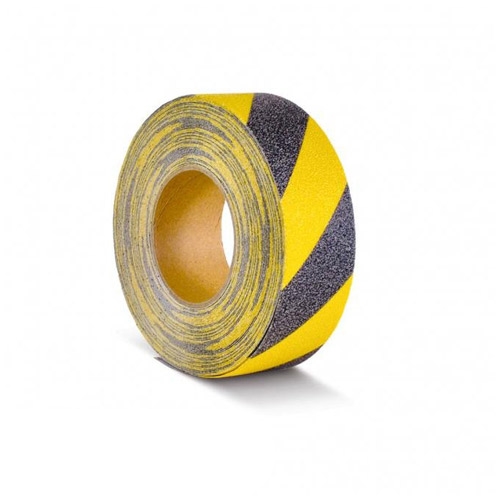 Описание: Пластиковая пленка, отличающаяся высокой стабильностью размеров, с абразивными зернами, закрепленными прочным, долговечным связующим полимеромЭффективная противоскользящая поверхность, находящая широкое и разнообразное применениеНазначение: Применяются в условиях высокой интенсивности движения пешеходов и легких транспортных средств, например, в коридорах, цехах, складских помещениях, на эстакадах, лестничных маршрутах, ступеньках, подножках, в аварийных проходах и пр.